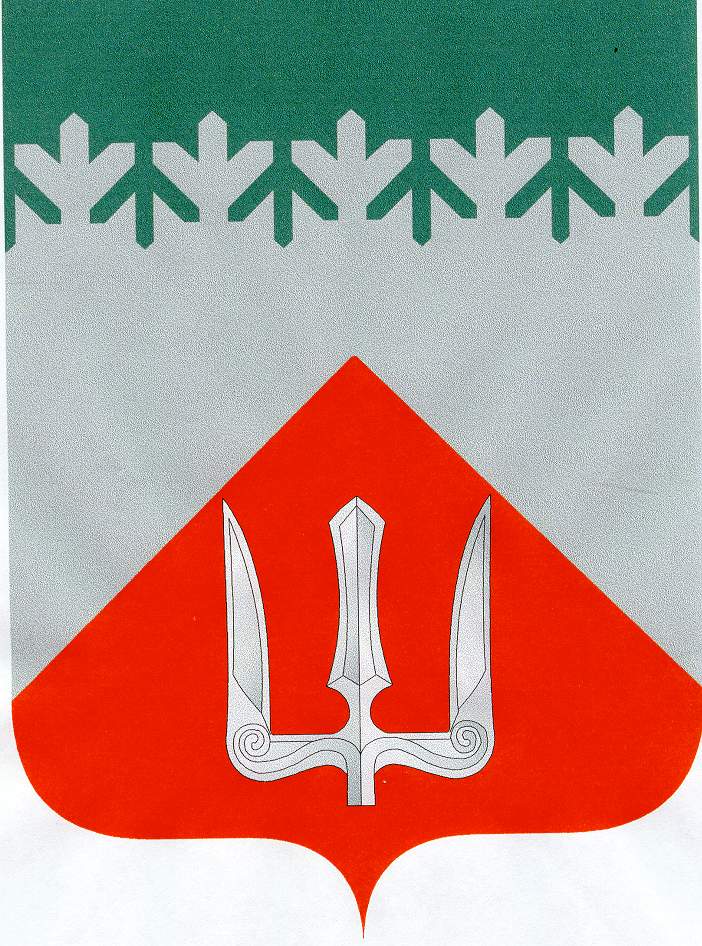 А Д М И Н И С Т Р А Ц И ЯВолховского муниципального районаЛенинградской  областиП О С Т А Н О В Л Е Н И Еот 20.08.2021                                                                                                   № 2348ВолховОб утверждении Административногорегламента «Выдача архивных справок,архивных выписок и копий архивныхдокументов, по определенной проблеме,теме, событию, факту»В целях приведения муниципальных правовых актов в соответствие с действующим законодательством, п о с т а н о в л я ю:1. Утвердить административный регламент по предоставлению муниципальной услуги «Выдача архивных справок, архивных выписок и копий архивных документов, по определенной проблеме, теме, событию, факту» в редакции Приложения к данному постановлению.2. Признать утратившими силу постановления администрации  Волховского муниципального района Ленинградской области от 4 апреля 2016 года № 696 «Об утверждении Административного регламента «Выдача архивных справок, архивных выписок и копий архивных документов, по определенной проблеме, теме, событию, факту, по биографическим и генеалогическим запросам» и постановление администрации от 14 декабря 2015 года № 2733 «Об утверждении Административного регламента предоставления муниципальной услуги «Выдача архивных справок, архивных выписок и  копий архивных документов, подтверждающих право на землю и иные имущественные права».3. Настоящее постановление вступает в силу со дня, следующего за днем его официального опубликования в средствах массовой информации.4. Контроль за исполнением постановления оставляю за собой.Глава администрации				                      	            А.В.БрицунУТВЕРЖДЕНпостановлением администрации Волховского муниципального района Ленинградской областиот 20.08.2021 года № 2348АДМИНИСТРАТИВНЫЙ РЕГЛАМЕНТпредоставления муниципальной услуги «Выдача архивных справок, архивных выписок и копий архивных документов по определенной проблеме, теме, событию, факту»1. Общие положения1.1. Предмет регулирования административного регламента предоставления муниципальной услуги «Выдача архивных справок, архивных выписок и копий архивных документов по определенной проблеме, теме, событию, факту» (далее – административный регламент, муниципальная услуга).1.1.1. Административный регламент устанавливает порядок и стандарт предоставления муниципальной услуги. 1.1.2. Предоставление муниципальной услуги включает в себя исполнение запросов по архивным документам  по определенной проблеме, теме, событию, факту, в том числе:-  имущественного характера (о выделении земельного участка, дома, квартиры, гаража,  о предоставлении выписки из похозяйственной книги);- биографического характера (о предоставлении информации, необходимой для изучения жизни и деятельности конкретных лиц);- генеалогического характера (о предоставлении информации, необходимой для установления родства, родственных связей двух или более лиц).1.2. Категории заявителей и их представителей, имеющих право выступать от их имени.1.2.1. Заявителями на предоставление муниципальной услуги выступают граждане Российской Федерации, граждане иностранных государств, лица без гражданства и юридические лица. От имени заявителей имеют право выступать их представители на основании доверенности, указания закона либо акта уполномоченного на то государственного органа или органа местного самоуправления. 1.3. Порядок информирования о предоставлении муниципальной услуги.Информация о месте нахождения органа, предоставляющего муниципальную услугу и не являющегося многофункциональным центром предоставления государственных и муниципальных услуг,  графике работы и справочных  телефонах, адресах электронной почты размещается:на стенде архивного отдела  администрации Волховского муниципального района (далее – Администрация) по адресу: г.Волхов, пр.Державина, д.54;на сайте Архивного управления Ленинградской области по адресу: http://www.archive.lenobl.ru;на сайте администрации Волховского муниципального района по адресу: https://www.volkhov-raion.ru/ ;на сайте Государственного бюджетного учреждения Ленинградской области «Многофункциональный центр предоставления государственных и муниципальных услуг» (далее – ГБУ ЛО «МФЦ»): http://mfc47.ru;на Портале государственных и муниципальных услуг (функций) Ленинградской области (далее – ПГУ ЛО) / на Едином портале государственных услуг (далее – ЕПГУ) www.gu.lenobl.ru / www.gosuslugi.ru. на сайте «Архивы Ленинградской области»: https://archiveslo.ru/2. Стандарт предоставления муниципальной услуги2.1. Полное наименование муниципальной услуги: «Выдача архивных справок, архивных выписок и копий архивных документов по определенной проблеме, теме, событию, факту». Сокращенное наименование услуги: «Выдача архивных справок, выписок и копий документов по тематическим запросам».2.2. Муниципальную услугу предоставляет архивный отдел администрации Волховского муниципального района Ленинградской области (далее – Архивный отдел).Запрос о предоставлении муниципальной услуги принимается:1) при личной явке:в администрацию Волховского муниципального района Ленинградской области;в филиалах, отделах, удаленных рабочих местах ГБУ ЛО «МФЦ» (далее – МФЦ);2) без личной явки:почтовым отправлением в Архивный отдел;в электронной форме через личный кабинет заявителя на ПГУ ЛО/ЕПГУ;в электронной форме через личный кабинет на сайте «Архивы Ленинградской области»;по электронной почте администрации Волховского муниципального района Ленинградской области (E-mail: admvr@mail.ru).2.2.1. В целях предоставления муниципальной услуги установление личности заявителя может осуществляться в ходе личного приема посредством предъявления паспорта гражданина Российской Федерации либо иного документа, удостоверяющего личность, в соответствии с законодательством Российской Федерации или посредством идентификации и аутентификации в ОМСУ (при технической реализации),
ГБУ ЛО «МФЦ» (при технической реализации) с использованием информационных технологий, предусмотренных частью 18 статьи 14.1. Федерального закона
от 27.07.2006 года № 149-ФЗ «Об информации, информационных технологиях
и о защите информации».2.2.2. При предоставлении муниципальной услуги в электронной форме идентификация и аутентификация могут осуществляться посредством:1) единой системы идентификации и аутентификации или иных государственных информационных систем, если такие государственные информационные системы в установленном Правительством Российской Федерации порядке обеспечивают взаимодействие с единой системой идентификации и аутентификации, при условии совпадения сведений о физическом лице в указанных информационных системах;2) единой системы идентификации и аутентификации и единой информационной системы персональных данных, обеспечивающей обработку, включая сбор и хранение, биометрических персональных данных, их проверку и передачу информации о степени их соответствия предоставленным биометрическим персональным данным физического лица.2.3. Результатом предоставления муниципальной услуги является:- архивная справка;- архивная выписка;- архивная копия;- направление запроса по принадлежности с одновременным уведомлением заявителя;- информационное письмо об отсутствии на хранении в архиве архивных документов, с информацией (при наличии) об их местонахождении Результат муниципальной услуги предоставляется (в соответствии со способом, указанным заявителем при подаче запроса и документов):1) при личной явке:в Архивный отдел;    в МФЦ;   2) без личной явки:почтовым отправлением;по электронной почте (по согласованию с заявителем) направляется копия информационного письма со сведениями об отсутствии в архиве архивных документов по вопросу, об их возможном местонахождении, о пересылке  запроса по принадлежности, уведомления с объяснением причин отказа в предоставлении муниципальной услуги;в форме электронных документов (при наличии технической возможности в Архивном отделе).2.4. Срок предоставления муниципальной услуги составляет 30 календарных дней с даты регистрации запроса в Архивном отделе. В исключительных случаях начальник Архивного отдела либо иное уполномоченное на это лицо продлевает срок рассмотрения запроса не более чем на 30 дней с обязательным уведомлением об этом заявителя.2.5. Правовые основания для предоставления муниципальной услуги:1) Федеральный закон от 22 октября 2004 года № 125-ФЗ «Об архивном деле в Российской Федерации»;2) Приказ Федерального архивного агентства от 2 марта 2020 года № 24 «Об утверждении Правил организации хранения, комплектования, учета и использования документов Архивного фонда Российской Федерации и других архивных документов в государственных и муниципальных архивах, музеях и библиотеках, научных организациях».2.6. Исчерпывающий перечень документов, необходимых в соответствии с законодательными или иными нормативными правовыми актами для предоставления муниципальной услуги, подлежащих представлению заявителем:2.6.1. Заявление (запрос) о предоставлении муниципальной услуги.Запрос о предоставлении муниципальной услуги оформляется на русском языке от руки или машинописным способом в  соответствии с приложениями 1-2 или в произвольной форме (при направлении запроса по почте, по электронной почте) Запрос юридического лица оформляется на бланке (при наличии). В запросе указывается следующая информация: 2.6.1.1. Наименование организации, в которую направляется письменный запрос.2.6.1.2. Фамилия, имя, отчество (последнее - при наличии) заявителя или лица, на которое запрашивается документ (с указанием смены фамилии).Наименование юридического лица – для юридических лиц.2.6.1.3. Адрес заявителя (почтовый адрес, по которому должны быть направлены ответ или уведомление о переадресации запроса) и (или) электронный адрес заявителя.2.6.1.4. Номер контактного телефона заявителя или его доверенного лица.2.6.1.5.  Для какой цели требуется документ.2.6.1.6. Дата составления запроса. Подпись за исключением, когда запрос направляется через портал государственных и муниципальных услуг и по электронной почте.2.6.1.7. Для  получения копии распорядительного акта органа о выделении земельного участка, квартиры в запросе указывается:- дата и (при наличии) регистрационный номер распорядительного акта;- каким органом, организацией издан документ;- название населённого пункта, название улицы, номер дома, где находится (находился) земельный участок, дом (квартира) на момент принятия решения;- фамилия, имя, отчество лица, которому выделялся земельный участок, дом (квартира), дата рождения.2.6.1.8. Для получения архивной выписки из похозяйственной книги в запросе указываются:- название населённого пункта, название улицы, номер дома, где находится (находился) земельный участок, дом (квартира);- фамилия, имя отчество лица, которому выделялся земельный участок, дом (квартира), дата рождения;- период, за который требуется выписка.2.6.1.9. Для исполнения запроса биографического характера указываются все известные сведения о лице, о котором запрашивается информация. 2.6.1.10.  Для исполнения запроса генеалогического характера указываются все известные сведения по истории семьи, рода. 2.6.1.11. Для исполнения иного тематического запроса указываются все имеющиеся данные по определенной теме, событию, факту. 2.6.2. Документ, удостоверяющий личность заявителя. Документами, удостоверяющими личность заявителя, являются: документы, удостоверяющие личность гражданина Российской Федерации, в том числе военнослужащего, а также документы, удостоверяющие личность иностранного гражданина, лица без гражданства, включая вид на жительство, удостоверение беженца и разрешение на временное проживание.2.6.3. Документы, подтверждающие право владения/распоряжения недвижимым имуществом (земельным участком, домом, квартирой, гаражом). Достаточно представить оригинал или копию любого из имеющихся документов, выданного до возникновения Единого государственного реестра прав (до 1999 года):-  свидетельство о праве постоянного (бессрочного) пользования землей;- акт о выделении земельного участка;	- свидетельство о государственной регистрации права на домовладение.2.6.4. Документ, подтверждающий полномочия заявителя в случае смерти лица, которому выделялось недвижимое имущество (земельный участок, дом, квартира, гараж). Необходимо представить оригиналы следующих документов:- свидетельство о праве на наследство;- до вступления в права наследования – запрос нотариуса.2.6.5. Для истребования архивной информации о третьих лицах, содержащей сведения о личной и семейной тайне гражданина, его частной жизни, а также сведения, создающие угрозу для его безопасности, до истечения срока 75 лет со дня создания указанных документов, дополнительно представляются документы, подтверждающие полномочия заявителя, оформленные в соответствии с законодательством Российской Федерации (письменное разрешение (доверенность) гражданина, а после его смерти – наследников, и документ, удостоверяющий личность заявителя).2.6.6. Документ, удостоверяющий право (полномочия) представителя физического или юридического лица, если с заявлением обращается представитель заявителя и документ, удостоверяющий личность представителя.2.7. Исчерпывающий перечень документов, необходимых в соответствии с законодательными или иными нормативными правовыми актами для предоставления муниципальной услуги, находящихся в распоряжении государственных органов, органов местного самоуправления и подведомственных им организаций (за исключением организаций, оказывающих услуги, необходимые и обязательные для предоставления муниципальной услуги) и подлежащих представлению в рамках межведомственного информационного взаимодействия.2.7.1. Для получения данной услуги не требуется предоставление документов, находящихся в распоряжении государственных органов, органов местного самоуправления и подведомственных им организаций и подлежащих предоставлению в рамках межведомственного информационного взаимодействия.2.7.2. Дополнительные документы, которые заявитель вправе представить по собственной инициативе и представляемые в рамках межведомственного информационного взаимодействия, не предусмотрены.2.7.3. При предоставлении муниципальной услуги запрещается требовать от заявителя:1)	представления документов и информации или осуществления действий, представление или осуществление которых не предусмотрено нормативными правовыми актами, регулирующими отношения, возникающие в связи с предоставлением муниципальной услуги; 2)	представления документов и информации, которые в соответствии с нормативными правовыми актами Российской Федерации, нормативными правовыми актами субъектов Российской Федерации и муниципальными правовыми актами находятся в распоряжении государственных органов, предоставляющих государственную услугу, иных государственных органов, органов местного самоуправления и(или) подведомственных государственным органам и органам местного самоуправления организаций, участвующих в предоставлении государственных или муниципальных услуг, за исключением документов, указанных в части 6 статьи 7 от 27 июля 2010 года № 210-ФЗ «Об организации предоставления государственных и муниципальных услуг» (далее – Федеральный закон № 210-ФЗ);3)	осуществления действий, в том числе согласований, необходимых для получения муниципальной услуги и связанных с обращением в иные государственные органы, органы местного самоуправления, организации (за исключением получения услуг, являющихся необходимыми и обязательными для предоставления муниципальной услуги, включенных в перечни, предусмотренные частью 1 статьи 9 Федерального закона № 210-ФЗ, а также документов и информации, предоставляемых в результате оказания таких услуг;4) представления документов и информации, отсутствие и (или) недостоверность которых не указывались при первоначальном отказе в приеме документов, необходимых для предоставления муниципальной услуги, либо в предоставлении муниципальной услуги, за исключением случаев, предусмотренных пунктом 4 части 1 статьи 7 Федерального закона № 210-ФЗ;5) предоставления на бумажном носителе документов и информации, электронные образы которых ранее были заверены в соответствии с пунктом 7.2 части 1 статьи 16 Федерального закона № 210-ФЗ, за исключением случаев, если нанесение отметок на такие документы либо их изъятие является необходимым условием предоставления государственной или муниципальной услуги, и иных случаев, установленных федеральными законами.2.7.4. При наступлении событий, являющихся основанием для предоставления муниципальной услуги, ОМСУ, предоставляющий муниципальную услугу, вправе:1) проводить мероприятия, направленные на подготовку результатов предоставления муниципальных услуг, в том числе направлять межведомственные запросы, получать на них ответы, после чего уведомлять заявителя о возможности подать запрос о предоставлении соответствующей услуги для немедленного получения результата предоставления такой услуги;2) при условии наличия запроса заявителя о предоставлении муниципальных услуг, в отношении которых у заявителя могут появиться основания для их предоставления ему в будущем, проводить мероприятия, направленные на формирование результата предоставления соответствующей услуги, в том числе направлять межведомственные запросы, получать на них ответы, формировать результат предоставления соответствующей услуги, а также предоставлять его заявителю с использованием ЕПГУ/ПГУ ЛО и уведомлять заявителя о проведенных мероприятиях.2.8. Исчерпывающий перечень оснований для приостановления предоставления муниципальной услуги с указанием допустимых сроков приостановления в случае, если возможность приостановления предоставления муниципальной услуги предусмотрена действующим законодательством.Основания для приостановления предоставления муниципальной услуги отсутствуют. 2.9. Исчерпывающий перечень оснований для отказа в приеме документов, необходимых для предоставления муниципальной услуги. Оснований для отказа в приеме документов не предусмотрено. 2.10. Исчерпывающий перечень оснований для отказа в предоставлении муниципальной услуги:Заявление на получение услуги оформлено не в соответствии с административным регламентом, а именно:Отсутствие в запросе фамилии, имени, отчества (последнее при наличии) заявителя (если заявителем является физическое лицо), наименования  организации (если заявителем является юридическое лицо).Отсутствие в запросе почтового адреса или адреса электронной почты заявителя.Представленные заявителем документы не отвечают требованиям, установленным административным регламентом, а именно:Не поддающийся прочтению текст, в том числе текст на иностранном языке.Если запрос касается темы (вопроса), в отношении которой пользователю ранее многократно давались письменные ответы по существу, и при этом не приводятся новые доводы или обстоятельства;Если в запросе содержатся нецензурные либо оскорбительные выражения, угрозы жизни, здоровью и имуществу работников архива, а также членов их семей.Заявление подано лицом, не уполномоченным на осуществление таких действий, а именно:Отсутствие у заявителя полномочий на получение сведений о личной и семейной тайне третьих лиц, их частной жизни, а также сведений, создающих угрозу для их безопасности, если со дня создания архивных документов, содержащих такие сведения, не прошло 75 лет.В случае, если услуга не может быть предоставлена заявителю направляется уведомление с разъяснением причин отказа в предоставлении муниципальной услуги, если его фамилия и почтовый (электронный адрес) поддаются прочтению. 2.11. Размер платы, взимаемой с заявителя при предоставлении муниципальной услуги, и способы ее взимания в случаях, предусмотренных федеральными законами, принимаемыми в соответствии с ними иными нормативными правовыми актами Российской Федерации, нормативными правовыми актами Ленинградской области.Муниципальная услуга предоставляется бесплатно.2.12. Максимальный срок ожидания в очереди при подаче запроса на предоставление муниципальной услуги и при получении результата предоставления муниципальной услуги составляет не более 15 минут.2.13. Срок регистрации запроса заявителя о предоставлении муниципальной услуги составляет:при личном обращении – в день поступления запроса в Архивный отдел;при направлении запроса почтовой связью – в день поступления запроса в Архивный отдел;при направлении запроса из МФЦ в Архивный отдел – в день поступления электронных копий документов заявителя из МФЦ в Архивный отдел;при направлении запроса в форме электронного документа посредством ЕПГУ или ПГУ ЛО при наличии технической возможности – в день поступления запроса на ЕПГУ или ПГУ ЛО, или на следующий рабочий день (в случае направления документов в нерабочее время, в выходные, праздничные дни);при направлении запроса через сайт «Архивы Ленинградской области» - запрос регистрируется в день поступления запроса в Архивный отдел или на следующий рабочий день (в случае направления документов в нерабочее время, в выходные, праздничные дни). 2.14. Требования к помещениям, в которых предоставляется муниципальная услуга, к залу ожидания, местам для заполнения запросов о предоставлении муниципальной услуги, информационным стендам с образцами их заполнения и перечнем документов, необходимых для предоставления муниципальной услуги.2.14.1. Предоставление муниципальной услуги осуществляется в специально выделенных для этих целей помещениях Архивного отдела или в МФЦ.2.14.2. Наличие на территории, прилегающей к зданию, не менее 10 процентов мест (но не менее одного места) для парковки специальных автотранспортных средств инвалидов, которые не должны занимать иные транспортные средства. Инвалиды пользуются местами для парковки специальных транспортных средств бесплатно. На территории, прилегающей к зданиям, в которых размещены МФЦ, располагается бесплатная парковка для автомобильного транспорта посетителей, в том числе предусматривающая места для специальных автотранспортных средств инвалидов.2.14.3. Помещения размещаются преимущественно на нижних, предпочтительнее на первых этажах здания, с предоставлением доступа в помещение инвалидам, с учетом требований, предъявляемых к содержанию зданий, относящихся к объектам культурного наследия.2.14.4. Здание (помещение) оборудуется информационной табличкой (вывеской), содержащей полное наименование Архивного отдела, а также информацию о режиме его работы.2.14.5. Вход в здание и выход из него оборудуются лестницами с поручнями и пандусами для передвижения детских и инвалидных колясок, с учетом требований, предъявляемых к содержанию зданий, относящихся к объектам культурного наследия.2.14.6. В здании организуется бесплатный туалет для посетителей.2.14.7. При необходимости работником МФЦ, Архивного отдела инвалиду оказывается помощь в преодолении барьеров, мешающих получению им услуг наравне с другими лицами.2.14.8. Вход в здание и места ожидания оборудуются кнопками, а также содержат информацию о контактных номерах телефонов вызова работника для сопровождения инвалида.2.14.9. Обеспечивается дублирование необходимой для инвалидов звуковой и зрительной информации, а также надписей, знаков и иной текстовой и графической информации знаками, выполненными рельефно-точечным шрифтом Брайля, допуск сурдопереводчика и тифлосурдопереводчика.2.14.10. Обеспечивается оборудование мест повышенного удобства с дополнительным местом впереди или сбоку для собаки-проводника, при наличии документа, подтверждающего ее специальное обучение и устройств для передвижения инвалида (костылей, ходунков). 2.14.11. Характеристики вновь проектируемых помещений приема и выдачи документов в части объемно-планировочных и конструктивных решений, освещения, пожарной безопасности, инженерного оборудования должны соответствовать требованиям нормативных документов, действующих на территории Российской Федерации.2.14.12. Помещения приема и выдачи документов оборудуются  местами для ожидания, информирования и приема заявителей.2.14.13. Места ожидания и места для информирования оборудуются стульями (кресельными секциями, скамьями) и столами (стойками) для оформления документов с размещением на них бланков документов, необходимых для получения муниципальной услуги, канцелярскими принадлежностями, а также информационными стендами, содержащими актуальную и исчерпывающую информацию, необходимую для получения муниципальной услуги, и информацию о часах приема запросов.2.14.14. Места для проведения личного приема заявителей оборудуются столами, стульями, обеспечиваются канцелярскими принадлежностями для написания письменных обращений. 2.15. Показатели доступности и качества муниципальной услуги, в том числе показатели общие, применяемые в отношении всех заявителей, специальные, применяемые в отношении инвалидов.2.15.1. Показатели доступности муниципальной услуги (общие, применяемые в отношении всех заявителей):2.15.1.1. Транспортная доступность к месту предоставления муниципальной услуги.2.15.1.2. Наличие указателей, обеспечивающих беспрепятственный доступ к помещениям, в которых предоставляется услуга.2.15.1.3. Возможность получения полной и достоверной информации о муниципальной услуге в Архивном управлении Ленинградской области, Архивном отделе, МФЦ, по телефону, на официальном сайте Архивного управления Ленинградской области и Архивном отделе, посредством ЕПГУ либо ПГУ ЛО, на сайте «Архивы Ленинградской области». 2.15.1.4. Предоставление муниципальной услуги любым доступным способом, предусмотренным действующим законодательством.2.15.1.5. Обеспечение для заявителя возможности получения информации о ходе и результате предоставления муниципальной услуги с использованием ЕГПУ и (или) ПГУ ЛО.2.15.2. Показатели доступности муниципальной услуги (специальные, применяемые в отношении инвалидов):2.15.2.1. Наличие инфраструктуры, указанной в пункте 2.14.2.15.2.2. Исполнение требований доступности услуг для инвалидов, с учетом требований, предъявляемых к содержанию зданий, относящихся к объектам культурного наследия. 2.15.2.3. Предоставление помощи в преодолении барьеров для беспрепятственного доступа инвалидов к помещениям, в которых предоставляется муниципальная услуга.2.15.3. Показатели качества муниципальной услуги:2.15.3.1. Соблюдение срока предоставления муниципальной услуги. Доля случаев предоставления муниципальной услуги в установленные сроки.Показатель определяется по формуле:D ЗАП ср. = ЗАП ср. /ЗАП общ. х 100 процентов, гдеЗАП общ. – общее количество запросов, исполненных в течение года;ЗАП ср. – количество запросов, исполненных в течение года в установленные сроки;D ЗАП ср. – доля запросов юридических и физических лиц, исполненных               в установленные сроки.Целевое значение показателя – 100%.2.15.3.2. Соблюдение времени ожидания в очереди при подаче запроса и получении результата.2.15.3.3. Осуществление не более одного обращения заявителя к должностным лицам Архивного отдела или работникам МФЦ при подаче документов на получение муниципальной услуги и не более одного обращения при получении результата в Архивный отдел или в МФЦ.2.15.3.4. Отсутствие жалоб на действия или бездействие должностных лиц Архивного отдела, поданных в установленном порядке. Доля обоснованных жалоб к общему количеству заявлений о получении муниципальной услуги.	Показатель определяется по формуле:DЖ об. = Ж об. /ЗАП общ. х 100 процентов, гдеЗАП общ. – общее количество запросов, исполненных в течение года;Ж об. – количество обоснованных жалоб на предоставление муниципальной услуги, поступивших в течение года;DЖ об. – доля обоснованных жалоб.Целевое значение показателя – 0%.2.15.4. После получения результата услуги, предоставление которой осуществлялось в электронной форме через ЕПГУ или ПГУ ЛО, либо посредством МФЦ, заявителю обеспечивается возможность оценки качества оказания услуги. 2.16. Информация об услугах, являющихся необходимыми и обязательными для предоставления муниципальной услуги.Получение услуг, которые являются необходимыми и обязательными для предоставления муниципальной услуги, не требуется.2.17. Иные требования, в том числе учитывающие особенности предоставления муниципальной услуги в МФЦ и особенности предоставления муниципальной услуги в электронной форме.2.17.1. Предоставление муниципальной услуги посредством МФЦ осуществляется в подразделениях ГБУ JIO «МФЦ» при наличии вступившего в силу соглашения о взаимодействии между ГБУ JIO «МФЦ» и Администрацией.Предоставление муниципальной услуги в иных МФЦ осуществляется при наличии вступившего в силу соглашения о взаимодействии между ГБУ JIO «МФЦ» и иным МФЦ.2.17.2. Предоставление муниципальной услуги в электронной форме осуществляется при технической реализации услуги посредством ПГУ JIO и/или ЕПГУ и посредством  сайта «Архивы Ленинградской области».3. Состав, последовательность и сроки выполнения административных процедур, требования к порядку их выполнения, в том числе особенности выполнения административных процедур в электронной форме3.1. Предоставление муниципальной услуги включает в себя следующие административные процедуры:- прием, регистрация запросов и передача их на исполнение (срок выполнения административной процедуры – не более  3 рабочих дней с момента поступления запроса);- анализ тематики поступивших запросов (срок выполнения административной процедуры – не более 3 рабочих дней с момента передачи на исполнение);- направление запросов по принадлежности (срок выполнения административной процедуры – не более 5 рабочих дней со дня регистрации запроса);- поиск архивных документов, необходимых для исполнения запросов, и подготовка ответов заявителям (срок выполнения административной процедуры - не более 12 рабочих дней (в случае продления срока исполнения – не более 35 рабочих дней) с момента завершения проведения анализа тематики поступивших запросов;- направление и выдача результата предоставления муниципальной услуги (срок выполнения административной процедуры - не более 3 рабочих дней с момента завершения подготовки ответа заявителям).          3.1.1. Прием, регистрация запроса и передача его на исполнение.3.1.1.1. Основанием для начала исполнения административной процедуры является поступление запроса в Архивный отдел.3.1.1.2. Содержание административного действия, продолжительность и (или) максимальный срок его выполнения:3.1.1.2.1. При личном обращении заявителя в Архивный отдел работник, ответственный за прием заявителей в Архивном отделе, разъясняет порядок предоставления услуги и предлагает заполнить запрос в соответствии с установленной административным регламентом формой. Информирует заявителя о сроках выдачи результата предоставления муниципальной услуги. Далее вносит запрос в базу данных по учету запросов в Архивном отделе и передает его начальнику Архивного отдела в срок не позднее рабочего дня следующего за днем получения запроса.3.1.1.2.2. При поступлении запроса на адрес электронной почты Архивного отдела, работник, ответственный за прием заявителей в Архивном отделе, распечатывает запрос на бумажный носитель, регистрирует его в базе данных по учету запросов в Архивном отделе. Затем передает запрос начальнику Архивного отдела в срок не позднее рабочего дня следующего за днем получения запроса.3.1.1.2.3. При поступлении запроса почтовой связью в Архивный отдел, работник, ответственный за прием заявителей в Архивном отделе, регистрирует его в базе данных по учету запросов в Архивном отделе и передает начальнику Архивного отдела в срок не позднее рабочего дня следующего за днем получения запроса.3.1.1.2.4. Начальник Архивного отдела после предварительного рассмотрения запроса передает его на исполнение с резолюцией об исполнении запроса или об отказе в предоставлении муниципальной услуги в срок не позднее второго рабочего дня следующего за днем получения запроса.3.1.1.3. Лицами, ответственными за исполнение административной процедуры, являются:- работник, ответственный за прием заявителей (запросов) в Архивном отделе;- начальник Архивного отдела.3.1.1.4. Срок выполнения административной процедуры – не более  3 рабочих дней. 3.1.1.5. Критерием принятия решения об отказе в предоставлении муниципальной услуги является:- отсутствие в запросе фамилии, имени заявителя (если заявителем является физическое лицо), наименования организации (если заявителем является юридическое лицо);- отсутствие в запросе почтового или электронного адреса заявителя;- не поддающийся прочтению текст, в том числе текст на иностранном языке;- отсутствие у заявителя полномочий на получение сведений о личной                   и семейной тайне третьих лиц, их частной жизни, а также сведений, создающих угрозу для их безопасности, если со дня создания архивных документов, содержащих такие сведения, не прошло 75 лет.- если запрос касается темы (вопроса), в отношении которой пользователю ранее многократно давались письменные ответы по существу, и при этом не приводятся новые доводы или обстоятельства;- если в запросе содержатся нецензурные либо оскорбительные выражения, угрозы жизни, здоровью и имуществу работников архива, а также членов их семей.3.1.1.6. Результатом выполнения административной процедуры является передача запроса с резолюцией начальника Архивного отдела на исполнение или о подготовке уведомления об отказе в предоставлении муниципальной услуги. Способом фиксации результата выполнения административной процедуры является регистрация запроса в базе данных по учету запросов в Архивном отделе, проставление на запросе входящего номера и даты, а также резолюция начальника Архивного отдела на запросе.3.1.2.  Анализ тематики поступившего запроса.3.1.2.1. Основанием для начала выполнения административной процедуры является поступление запроса с резолюцией начальника Архивного отдела работнику, ответственному за исполнение запроса.3.1.2.2. Содержание административного действия, продолжительность и (или) максимальный срок его выполнения:3.1.2.2.1. Работник отдела, ответственный за исполнение запроса, осуществляет анализ тематики поступившего запроса с помощью справочно-поисковых средств в срок не более двух рабочих дней, следующих за днем передачи запроса ему на исполнение.3.1.2.3. Ответственными за исполнение административной процедуры, являются начальник Архивного отдела, работник отдела, ответственный за исполнение запроса.3.1.2.4. Срок выполнения административной процедуры – не более 3 рабочих дней со дня поступления запроса в Архивный отдел.3.1.2.5. Критерии принятия решения:3.1.2.5.1. Критерием принятия решения о возможности исполнения запроса является наличие на хранении в Архивном отделе архивных документов, необходимых для исполнения запроса.3.1.2.5.2. Критерием принятия решения о направлении запроса по принадлежности является наличие информации об архивных документах, необходимых для исполнения запроса на хранении в иных государственных или в муниципальных архивах, органах или организациях.3.1.2.5.3. Критерием принятия решения о невозможности исполнения запроса и подготовки в адрес заявителя информационного письма об отсутствии запрашиваемых сведений является отсутствие в Архивном отделе на хранении архивных документов, наличие акта о необнаружении архивных документов, пути розыска которых исчерпаны, акта об утрате документов, акта о неисправимых повреждениях архивных документов.3.1.2.5.4. Критерием принятия решения о подготовке в адрес заявителя информационного письма (рекомендаций) о местонахождении архивных документов является наличие информации о возможном хранении архивных документов в иных государственных или в муниципальных архивах, органах или организациях.3.1.2.6. Результатом выполнения административной процедуры является принятие работником Архивного отдела, ответственным за исполнение запроса, с учетом проведенного анализа справочно-поисковых средств одного из следующих решений:- о возможности исполнения запроса; - о направлении запроса по принадлежности;- о невозможности исполнения запроса и подготовке в адрес заявителя информационного письма об отсутствии запрашиваемых сведений, о возможном местонахождении архивных документов.3.1.2.7. Способом фиксации результата выполнения административной процедуры является внесение данных о запросе в регистрационную базу данных Архивного отдела по учету запросов. 3.1.3. Направление запросов по принадлежности3.1.3.1. Основанием для начала выполнения административной процедуры является решение о направлении запроса по принадлежности.3.1.3.2. Содержание административного действия, продолжительность и (или) максимальный срок его выполнения:3.1.3.2.1. В соответствии с резолюцией начальника Архивного отдела о направлении запроса по принадлежности работник отдела, ответственный за исполнение запроса, не позднее 5 рабочих дней со дня регистрации запроса в Архивном отделе, готовит письмо о направлении запроса в архивы, органы и организации по принадлежности при наличии у них документов для исполнения запросов.3.1.3.2.2. Одновременно с подготовкой письма о направлении запроса по принадлежности работник Архивного отдела, ответственный за исполнение запроса, готовит письмо-уведомление заявителю о направлении запроса по принадлежности.3.1.3.3. Ответственными за выполнение административной процедуры, являются начальник Архивного отдела, работник Архивного отдела, ответственный за исполнение запроса.3.1.3.4. Результатом выполнения административной процедуры являются регистрация и отправка информационного письма  о пересылке запроса по принадлежности в адрес заявителя и запроса с сопроводительным письмом Архивного отдела в архивы, органы и организации по принадлежности.3.1.3.5. Способом фиксации результата выполнения административной процедуры является проставление номера и даты отправки письма Архивного отдела о направлении запроса по принадлежности и информационного письма в адрес заявителя и внесение данных о результате рассмотрения запроса в электронную базу данных по учету запросов, поступивших в Архивный отдел.3.1.4. Поиск архивных документов, необходимых для исполнения запроса, и подготовка ответа заявителю.3.1.4.1. Основанием для начала выполнения административной процедуры являются резолюция начальника Архивного отдела об исполнении муниципальной услуги с указанием фамилии исполнителя и даты резолюции.3.1.4.2. Содержание административного действия, продолжительность и (или) максимальный срок его выполнения:3.1.4.2.1. Работник Архивного отдела, ответственный за исполнение запроса, осуществляет поиск архивных документов с помощью справочно-поисковых средств.3.1.4.2.2. После выявления необходимых архивных документов на их основе работник Архивного отдела, ответственный за исполнение запроса, составляет архивную справку, архивную выписку или изготавливает архивные копии в срок не позднее 12 рабочих дней (в случае продления срока исполнения – не позднее 35 рабочих дней) со дня завершения анализа тематики запроса с соблюдением следующих требований:3.1.4.2.2.1. Архивная справка оформляется на бланке архива и содержит название  «Архивная справка» и информацию по вопросу с указанием архивных шифров и номеров листов единиц хранения тех архивных документов, на основании которых она составлена. 3.1.4.2.2.2. В тексте архивной справки данные воспроизводятся так, как они изложены в архивных документах, а расхождения, несовпадения и неточности названия, отсутствие имени, отчества, инициалов или наличие одного из них оговариваются в тексте справки в скобках («Так в документе», «Так в тексте оригинала»). В примечаниях по тексту архивной справки оговариваются неразборчиво написанные, исправленные автором (создателем документа), не поддающиеся прочтению места текста документа («Так в тексте оригинала», «В тексте неразборчиво»), а также наличие или отсутствие отметки о заверении документов, послуживших основанием для составления ответа.3.1.4.2.2.3. В тексте архивной справки не допускаются изменения, исправления, комментарии, собственные выводы архива по содержанию архивных документов, на основании которых составлена архивная справка.           3.1.4.2.2.4. В архивной справке, объем которой превышает один лист, все листы должны быть прошиты, пронумерованы, скреплены подписью и печатью.            3.1.4.2.2.5. Архивная справка (последний лист) подписывается  руководителем органа местного самоуправления или уполномоченным им лицом и заверяется:печатью, определенной правовым актом соответствующего органа местного самоуправления для использования на территории Российской Федерации;гербовой печатью соответствующего органа местного самоуправления для направления за пределы Российской Федерации.3.1.4.2.2.6. Архивная выписка оформляется на бланке архива с обозначением названия «Архивная выписка»  и дословно воспроизводит часть текста архивного документа, относящегося к определенному факту, событию, лицу, с указанием архивного шифра и номеров листов единицы хранения. Архивная выписка заверяется руководителем архива или органа местного самоуправления либо уполномоченным им лицом.3.1.4.2.2.7. Начало и конец каждого извлечения из архивного документа, а также пропуски в его тексте отдельных слов обозначаются в архивной выписке многоточием. Особенности текста архивного документа, воспроизводимого в архивной выписке, оговариваются так же,  как к тексту архивной справки.Оформление архивной выписки осуществляется по аналогии с архивной справкой, оформление которой предусмотрено пунктами 3.1.4.2.2.1. – 3.1.4.2.2.5 административного регламента.3.1.4.2.2.8. Архивная копия дословно воспроизводит текст архивного документа или его изображение, с указанием архивного шифра. Архивная копия заверяется руководителем архива или органа местного самоуправления либо уполномоченным им лицом.Подписание и заверение архивной копии осуществляется:на бумажном носителе – по аналогии с архивной справкой, оформление которой предусмотрено пунктом 3.1.4.2.2.5. При этом архивный шифр каждого листа архивного документа должен быть проставлен на обороте соответствующего листа архивной копии;в форме электронной копии документа, подписанной электронной подписью руководителя органа местного самоуправления или уполномоченного им лица. Имя файла электронной копии документа должно содержать архивный шифр документа (при наличии технической возможности).3.1.4.3. Ответственными за выполнение административной процедуры, являются начальник Архивного отдела и работник Архивного отдела, ответственный за исполнение запроса.3.1.4.4. Результатом выполнения административной процедуры является:- подготовка архивной справки, архивной выписки, архивной копии;- информационного письма об отсутствии в архиве архивных документов по вопросу, об их возможном местонахождении.3.1.4.5. Способом фиксации результата выполнения административной процедуры является составление архивной справки, архивной выписки, сопроводительного письма к архивной копии, информационного письма со сведениями об отсутствии в архиве архивных документов по вопросу, об их местонахождении в программе Microsoft Office Word в соответствии со следующими требованиями: шрифт – Times New Roman; размер шрифта – 13-14; цвет шрифта – черный, распечатка на бумажном носителе формата A4.3.1.5. Направление и выдача результата предоставления муниципальной услуги заявителю.3.1.5.1. Основанием для начала выполнения административной процедуры является подписанный результат предоставления муниципальной услуги – документ, указанный в пункте 2.3 административного регламента.3.1.5.2. Содержание административного действия, продолжительность и (или) максимальный срок его выполнения:3.1.5.2.1. Результат предоставления муниципальной услуги направляется заявителю способом, выбранным заявителем в запросе: почтовой связью в адрес заявителя; выдается на руки под расписку в журнале выдачи архивных справок, в случае личного обращения заявителя, в срок не позднее 3 рабочих дней со дня подготовки результата предоставления муниципальной услуги. Порядок направления ответов на запросы, поступившие через МФЦ и ПГУ ЛО/ЕПГУ, регламентируется разделами 3.7, 3.8 административного регламента. 3.1.5.3. Ответственными за исполнение административной процедуры, являются начальник Архивного отдела и уполномоченный работник Архивного отдела.3.1.5.4. Результатом выполнения административной процедуры является:- регистрация и отправка почтовой связью в адрес заявителя архивной справки, архивной выписки, архивной копии, информационного письма об отсутствии в архиве архивных документов, об их возможном местонахождении, уведомления с объяснением причин отказа в предоставлении муниципальной услуги;- регистрация и выдача заявителю под расписку при личном обращении архивной справки, архивной выписки или архивной копии, информационного письма со сведениями  отсутствии в архиве архивных документов по вопросу, об их возможном местонахождении;  уведомления с объяснением причин отказа в предоставлении муниципальной услуги;регистрация и отправка по электронной почте  в адрес заявителя информационного письма об отсутствии в архиве архивных документов, об их возможном местонахождении, уведомления с объяснением причин отказа в предоставлении муниципальной услуги (по согласованию).3.1.5.5. Способом фиксации результата выполнения административной процедуры является внесение регистрационного номера и исходящей даты архивной справки, архивной выписки, сопроводительного письма к архивной копии, информационного письма об отсутствии в архиве архивных документов по вопросу, об их местонахождении, уведомления с объяснением причин отказа в предоставлении муниципальной услуги в электронную базу данных по учету запросов в Архивном отделе.3.2. Особенности выполнения административных процедур в электронной форме.3.2.1. Предоставление муниципальной услуги на ЕПГУ и ПГУ ЛО осуществляется в соответствии с Федеральным законом от 27 июля 2010 года № 210-ФЗ «Об организации предоставления государственных и муниципальных услуг» (далее – Федеральный закон от 27.07.2010 № 210-ФЗ), Федеральным законом от 27 июля 2006 года № 149-ФЗ «Об информации, информационных технологиях и о защите информации», постановлением Правительства Российской Федерации от 25 июня 2012 года № 634 «О видах электронной подписи, использование которых допускается при обращении за получением государственных и муниципальных услуг».3.2.2. Для получения муниципальной услуги через ЕПГУ или через ПГУ ЛО заявителю необходимо предварительно пройти процесс регистрации в Единой системе идентификации и аутентификации (далее – ЕСИА).3.2.3. Муниципальная услуга, в части подачи в электронном виде запроса на получение архивных справок, архивных выписок и копий архивных документов по определенной проблеме, теме, событию, факту  может быть получена через ПГУ JIO либо через ЕПГУ без личной явки на прием в Архивный отдел.3.2.4. Для получения муниципальной услуги без личной явки на прием в Архивный отдел заявителю необходимо предварительно оформить усиленную квалифицированную электронную подпись (далее – ЭП) для заверения запроса и документов, поданных в электронном виде на ПГУ ЛО или ЕПГУ.3.2.5. Для подачи запроса через ЕПГУ или через ПГУ ЛО заявитель должен выполнить следующие действия:3.2.5.1. Пройти идентификацию и аутентификацию в ЕСИА.3.2.5.2. В личном кабинете на ЕПГУ или на ПГУ ЛО заполнить в электронном виде запрос на оказание муниципальной услуги.3.2.5.3. В случае если заявитель выбрал способ оказания услуги с личной явкой на прием в Архивный отдел – приложить к запросу электронные документы.3.2.5.4. В случае если заявитель выбрал способ оказания услуги без личной явки на прием в Архивный отдел:- приложить к запросу электронные документы, электронные копии документов, заверенные усиленной квалифицированной электронной подписью;- заверить запрос усиленной квалифицированной электронной подписью, если иное не установлено действующим законодательством.3.2.5.5. Направить пакет электронных документов в Архивный отдел посредством функционала ЕПГУ или ПГУ ЛO.3.2.6. В результате направления пакета электронных документов посредством ПГУ JIO, либо через ЕПГУ в соответствии с требованиями пункта 3.7.5 автоматизированной информационной системой межведомственного электронного взаимодействия Ленинградской области (далее – АИС «Межвед ЛО») производится автоматическая регистрация поступившего пакета электронных документов и присвоение пакету уникального номера дела. Номер дела доступен заявителю в личном кабинете ПГУ ЛО или ЕПГУ.  3.2.7. При предоставлении муниципальной услуги через ПГУ ЛО либо через ЕПГУ, в случае если направленные заявителем (уполномоченным лицом) электронный запрос и электронные документы, электронные копии документов, заверены усиленной квалифицированной электронной подписью, работник Архивного отдела выполняет следующие действия:1) формирует проект решения на основании документов, поступивших через ПГУ ЛО либо через ЕПГУ, а также документов (сведений), поступивших посредством межведомственного взаимодействия, и передает работнику, наделенному функциями по принятию решения;2) после рассмотрения документов и принятия решения о предоставлении муниципальной услуги (отказе в предоставлении муниципальной услуги) заполняет предусмотренные в АИС «Межвед ЛО» формы о принятом решении и переводит дело в архив АИС «Межвед ЛО»;3) уведомляет заявителя о принятом решении с помощью указанных в запросе средств связи, затем направляет документ способом, указанным в запросе: почтой, либо выдает его при личном обращении заявителя.3.2.8. При предоставлении муниципальной услуги через ПГУ ЛО либо через ЕПГУ, в случае если направленные заявителем (уполномоченным лицом) электронный запрос и электронные документы не заверены усиленной квалифицированной электронной подписью, работник Архивного отдела выполняет следующие действия:формирует через АИС «Межвед ЛО» приглашение на прием, которое должно содержать следующую информацию: адрес Архивного отдела, дату и время приема, идентификационный номер приглашения и перечень документов, которые необходимо представить на приеме. В АИС «Межвед ЛО» дело переводит в статус «Заявитель приглашен на прием».В случае неявки заявителя на прием в назначенное время запрос и документы хранятся в АИС «Межвед ЛО» в течение 30 календарных дней, затем работник Архивного отдела, наделенный в соответствии с должностным регламентом функциями по приему заявлений и документов через ПГУ ЛО либо через ЕПГУ, переводит документы в архив АИС «Межвед ЛО».Заявитель должен явиться на прием в указанное время. В случае если заявитель явился позже, он обслуживается в порядке живой очереди. В любом из случаев работник Архивного отдела, ведущий прием, отмечает факт явки заявителя в АИС «Межвед ЛО», дело переводит в статус «Прием заявителя окончен».После рассмотрения документов и принятия решения о предоставлении (отказе в предоставлении) муниципальной услуги заполняет предусмотренные в АИС «Межвед ЛО» формы о принятом решении и переводит дело в архив АИС «Межвед ЛО».Работник Архивного отдела уведомляет заявителя о принятом решении с помощью указанных в запросе средств связи, затем направляет документ способом, указанным в запросе: в письменном виде почтой, либо выдает его при личном обращении заявителя в Архивный отдел.3.2.9. В случае поступления всех документов, указанных в пункте 2.6. настоящего административного регламента и отвечающих требованиям, в форме электронных документов (электронных образов документов), удостоверенных усиленной квалифицированной электронной подписью, днем обращения за предоставлением муниципальной услуги считается дата регистрации приема документов на ПГУ ЛО или ЕПГУ.В случае если направленные заявителем (уполномоченным лицом) электронный запрос и документы не заверены усиленной квалифицированной электронной подписью, днем обращения за предоставлением муниципальной услуги считается дата личной явки заявителя в Архивный отдел с представлением документов, указанных в пункте 2.6. настоящего административного регламента, и отсутствие оснований, указанных в пункте 2.10. настоящего административного регламента.3.2.10. При наличии  технической реализации электронного документооборота   запрос с ПГУ ЛО или ЕПГУ  поступает в Архивный отдел непосредственно в ИС «Архивы Ленинградской области», в которой фиксируется работа по его исполнению, и результаты которой в автоматическом режиме сохраняются  в АИС «Межвед». 3.2.11. Выдача (направление) заявителю электронных документов, являющихся результатом предоставления муниципальной услуги, осуществляется по согласованию с заявителем при наличии технической возможности.3.2.12. Для получения муниципальной услуги через сайт «Архивы Ленинградской области» заявителю необходимо предварительно пройти регистрацию на сайте «Архивы Ленинградской области» или в Единой системе идентификации и аутентификации (далее – ЕСИА).3.2.13. После авторизации на сайте «Архивы Ленинградской области» для подачи запроса в личном кабинете в разделе «Запросы» необходимо заполнить в электронном виде форму запроса на оказание муниципальной услуги и выбрать из выпадающего списка Архивный отдел, в который направляется запрос. 3.2.14. При заполнении формы запроса также необходимо выбрать из списка поле «Способ получения ответа». 3.2.15. Перенаправление запросов по принадлежности, поступивших через сайт «Архивы Ленинградской области», в Архивные отделы администраций муниципальных образований Ленинградской области и государственное казенное учреждение «Ленинградский областной государственный архив в г. Выборге» осуществляется через информационную систему «Архивы Ленинградской области».В случае, если требуется перенаправить запрос по принадлежности в архивы и организации, не участвующие в информационном взаимодействии через ИС «Архивы Ленинградской области» при наличии сведений о местонахождении документов, запрос распечатывается и перенаправляется почтовой связью. 3.2.16. Исполнение запроса в Архивном отделе осуществляется в соответствии с п. 3.5 настоящего административного регламента.3.2.17. Выдача (направление) заявителю электронных документов, являющихся результатом предоставления муниципальной услуги, осуществляется при наличии технической возможности по согласованию с заявителем.3.3. Порядок исправления допущенных опечаток и ошибок в выданных в результате предоставления муниципальной услуги документах3.3.1. В случае,  если в выданных в результате предоставления муниципальной услуги документах допущены опечатки и ошибки, то заявитель вправе представить в Архивный отдел/МФЦ непосредственно, направить почтовым отправлением, посредством ЕПГУ/ПГУ ЛО (при технической реализации) подписанное заявителем, заверенное печатью заявителя (при наличии) или оформленное в форме электронного документа и подписанное усиленной квалифицированной электронной подписью заявление в произвольной форме о необходимости исправления допущенных опечаток и (или) ошибок с изложением сути допущенных опечаток и(или) ошибок и приложением копии документа, содержащего опечатки и (или) ошибки.3.3.2. В течение 5 рабочих дней со дня регистрации заявления об исправлении опечаток и (или) ошибок в выданных в результате предоставления муниципальной услуги документах ответственный специалист Архивного отдела устанавливает наличие опечатки (ошибки) и оформляет результат предоставления муниципальной услуги (документ) с исправленными опечатками (ошибками) или направляет заявителю уведомление с обоснованным отказом в оформлении документа с исправленными опечатками (ошибками). Результат предоставления муниципальной услуги (документ) ОМСУ направляет способом, указанным в заявлении о необходимости исправления допущенных опечаток и (или) ошибок.4. Формы контроля за исполнением административного регламента4.1. Порядок осуществления текущего контроля за соблюдением и исполнением ответственными лицами положений административного регламента и иных нормативных правовых актов, устанавливающих требования к предоставлению муниципальной услуги, а также принятием решений ответственными лицами.Текущий контроль осуществляется начальником Архивного отдела, по каждой процедуре в соответствии с установленными настоящим административным регламентом содержанием действий и сроками их осуществления.4.2. Порядок и периодичность осуществления плановых и внеплановых проверок полноты и качества предоставления муниципальной услуги.Плановые проверки предоставления муниципальной услуги проводятся не чаще чем один раз в три года в соответствии с годовым планом проведения проверок, утвержденным Администрацией.При проверке могут рассматриваться все вопросы, связанные с предоставлением муниципальной услуги (комплексные проверки), или отдельный вопрос, связанный с предоставлением муниципальной услуги (тематические проверки).Внеплановые проверки предоставления муниципальной услуги проводятся по обращениям физических, юридических лиц и индивидуальных предпринимателей, обращениям органов государственной власти, органов местного самоуправления, их должностных лиц, а также в целях проверки устранения нарушений, выявленных в ходе проведенной внеплановой проверки. Указанные обращения подлежат регистрации в день их поступления в системе электронного документооборота и делопроизводства Архивного отдела, Администрации.О проведении проверки издается правовой акт Администрации о проведении проверки исполнения административного регламента по предоставлению муниципальной услуги.По результатам проведения проверки составляется акт, в котором должны быть указаны документально подтвержденные факты нарушений, выявленные в ходе проверки, или отсутствие таковых, а также выводы, содержащие оценку полноты и качества предоставления муниципальной услуги и предложения по устранению выявленных при проверке нарушений. При проведении внеплановой проверки в акте отражаются результаты проверки фактов, изложенных в обращении, а также выводы и предложения по устранению выявленных при проверке нарушений.По результатам рассмотрения обращений дается письменный ответ.4.3. Ответственность должностных лиц за решения и действия (бездействие), принимаемые (осуществляемые) в ходе предоставления муниципальной услуги.Работники Архивного отдела, уполномоченные на выполнение административных действий, предусмотренных настоящим административным регламентом, несут персональную ответственность за соблюдение требований действующих нормативных правовых актов, в том числе за соблюдением сроков выполнения административных действий, полноту их совершения, соблюдение принципов поведения с заявителями, сохранность документов.Начальник Архивного отдела несет персональную ответственность за обеспечение предоставления муниципальной услуги.Работники Архивного отдела при предоставлении муниципальной услуги несут персональную ответственность:- за неисполнение или ненадлежащее исполнение административных процедур при предоставлении муниципальной услуги;- за действия (бездействие), влекущие нарушение прав и законных интересов физических или юридических лиц, индивидуальных предпринимателей.Лица, виновные в неисполнении или ненадлежащем исполнении требований настоящего административного регламента, привлекаются к ответственности в порядке, установленном действующим законодательством Российской Федерации.5. Досудебный (внесудебный) порядок обжалования решений и действий (бездействия) органа, предоставляющего муниципальную услугу, многофункционального центра, а также их должностных лиц, муниципальных служащих, работников5.1. Заявители либо их представители имеют право на досудебное (внесудебное) обжалование решений и действий (бездействия), принятых (осуществляемых) в ходе предоставления муниципальной услуги.5.2. Предметом досудебного (внесудебного) обжалования заявителем решений и действий (бездействия) органа, предоставляющего муниципальную услугу, предоставляющего муниципальную услугу, многофункционального центра, а также их должностных лиц, муниципальных служащих, работников являются:1) нарушение срока регистрации запроса о предоставлении муниципальной услуги, запроса, указанного в статье 15.1 Федерального закона от 27.07.2010 № 210-ФЗ;2) нарушение срока предоставления муниципальной услуги. В указанном случае досудебное (внесудебное) обжалование заявителем решений и действий (бездействия) многофункционального центра, работника многофункционального центра возможно в случае, если на многофункциональный центр, решения и действия (бездействие) которого обжалуются, возложена функция по предоставлению соответствующих муниципальных услуг в полном объеме в порядке, определенном частью 1.3 статьи 16 Федерального закона от 27.07.2010 № 210-ФЗ;3) требование у заявителя документов или информации либо осуществления действий, представление или осуществление которых не предусмотрено нормативными правовыми актами Российской Федерации, нормативными правовыми актами Ленинградской области, муниципальными правовыми актами для предоставления муниципальной услуги;4) отказ в приеме документов, представление которых предусмотрено нормативными правовыми актами Российской Федерации, нормативными правовыми актами Ленинградской области, муниципальными правовыми актами для предоставления муниципальной услуги, у заявителя;5) отказ в предоставлении муниципальной услуги, если основания отказа не предусмотрены федеральными законами и принятыми в соответствии с ними иными нормативными правовыми актами Российской Федерации, законами и иными нормативными правовыми актами Ленинградской области, муниципальными правовыми актами. В указанном случае досудебное (внесудебное) обжалование заявителем решений и действий (бездействия) многофункционального центра, работника многофункционального центра возможно в случае, если на МФЦ, решения и действия (бездействие) которого обжалуются, возложена функция по предоставлению соответствующих муниципальных услуг в полном объеме в порядке, определенном частью 1.3 статьи 16 Федерального закона от 27.07.2010 № 210-ФЗ;6) затребование с заявителя при предоставлении муниципальной услуги платы, не предусмотренной нормативными правовыми актами Российской Федерации, нормативными правовыми актами Ленинградской области, муниципальными правовыми актами;7) отказ органа, предоставляющего муниципальную услугу, работника органа, предоставляющего муниципальную услугу, многофункционального центра, работника многофункционального центра в исправлении допущенных ими опечаток и ошибок в выданных в результате предоставления муниципальной услуги документах либо нарушение установленного срока таких исправлений. В указанном случае досудебное (внесудебное) обжалование заявителем решений и действий (бездействия) многофункционального центра, работника многофункционального центра возможно в случае, если на многофункциональный центр, решения и действия (бездействие) которого обжалуются, возложена функция по предоставлению соответствующих муниципальных услуг в полном объеме в порядке, определенном частью 1.3 статьи 16 Федерального закона от 27.07.2010 № 210-ФЗ;8) нарушение срока или порядка выдачи документов по результатам предоставления муниципальной услуги;9) приостановление предоставления муниципальной услуги, если основания приостановления не предусмотрены федеральными законами и принятыми в соответствии с ними иными нормативными правовыми актами Российской Федерации, законами и принятыми в соответствии с ними иными нормативными правовыми актами Ленинградской области, муниципальными правовыми актами. В указанном случае досудебное (внесудебное) обжалование заявителем решений и действий (бездействия) многофункционального центра, работника многофункционального центра возможно в случае, если на многофункциональный центр, решения и действия (бездействие) которого обжалуются, возложена функция по предоставлению муниципальной услуги в полном объеме в порядке, определенном частью 1.3 статьи 16 Федерального закона от 27.07.2010 № 210-ФЗ;10) требование у заявителя при предоставлении муниципальной услуги документов или информации, отсутствие и (или) недостоверность которых не указывались при первоначальном отказе в приеме документов, необходимых для предоставления муниципальной услуги, либо в предоставлении муниципальной, за исключением случаев, предусмотренных пунктом 4 части 1 статьи 7 Федерального закона от 27.07.2010 № 210-ФЗ. В указанном случае досудебное (внесудебное) обжалование заявителем решений и действий (бездействия) многофункционального центра, работника многофункционального центра возможно в случае, если на многофункциональный центр, решения и действия (бездействие) которого обжалуются, возложена функция по предоставлению соответствующих муниципальных услуг в полном объеме в порядке, определенном частью 1.3 статьи 16 Федерального закона от 27.07.2010 № 210-ФЗ.5.3. Жалоба подается в письменной форме на бумажном носителе, в электронной форме в орган, предоставляющий муниципальную услугу, ГБУ ЛО «МФЦ» либо в Комитет экономического развития и инвестиционной деятельности Ленинградской области, являющийся учредителем ГБУ ЛО «МФЦ» (далее – учредитель ГБУ ЛО «МФЦ»). Жалобы на решения и действия (бездействие) руководителя органа, предоставляющего муниципальную услугу, подаются в вышестоящий орган (при его наличии) либо в случае его отсутствия рассматриваются непосредственно руководителем органа, предоставляющего муниципальную услугу. Жалобы на решения и действия (бездействие) работника ГБУ ЛО «МФЦ» подаются руководителю многофункционального центра. Жалобы на решения и действия (бездействие) ГБУ ЛО «МФЦ» подаются учредителю ГБУ ЛО «МФЦ» или должностному лицу, уполномоченному нормативным правовым актом Ленинградской области.Жалоба на решения и действия (бездействие) органа, предоставляющего муниципальную услугу, муниципального служащего, руководителя органа, предоставляющего муниципальную услугу, может быть направлена по почте, через многофункциональный центр, с использованием информационно-телекоммуникационной сети «Интернет», официального сайта органа, предоставляющего муниципальную услугу, ЕПГУ либо ПГУ ЛО, а также может быть принята при личном приеме заявителя. Жалоба на решения и действия (бездействие) многофункционального центра, работника многофункционального центра может быть направлена по почте, с использованием информационно-телекоммуникационной сети «Интернет», официального сайта многофункционального центра, ЕПГУ либо ПГУ ЛО, а также может быть принята при личном приеме заявителя.5.4. Основанием для начала процедуры досудебного (внесудебного) обжалования является подача заявителем жалобы, соответствующей требованиям части 5 статьи 11.2 Федерального закона № 210-ФЗ.Жалоба должна содержать:1) наименование органа, предоставляющего муниципальную услугу, должностного лица органа, предоставляющего муниципальную услугу муниципального служащего, филиала, отдела, удаленного рабочего места ГБУ ЛО "МФЦ", его руководителя и(или) работника, решения и действия (бездействие) которых обжалуются;2) фамилия, имя, отчество (последнее – при наличии), сведения о месте жительства заявителя – физического лица либо наименование, сведения о месте нахождения заявителя – юридического лица, а также номер (номера) контактного телефона, адрес (адреса) электронной почты (при наличии) и почтовый адрес, по которым должен быть направлен ответ заявителю;3) сведения об обжалуемых решениях и действиях (бездействии) органа, муниципального служащего,  предоставляющего муниципальную услугу, муниципального служащего , филиала, отдела, удаленного рабочего места ГБУ ЛО "МФЦ", его работника;4) доводы, на основании которых заявитель не согласен с решением и действием (бездействием) органа, предоставляющего муниципальную услугу, должностного лица органа, предоставляющего муниципальную услугу муниципального служащего, филиала, отдела, удаленного рабочего места ГБУ ЛО "МФЦ", его работника. Заявителем могут быть представлены документы (при наличии), подтверждающие доводы заявителя, либо их копии.5.5. Заявитель имеет право на получение информации и документов, необходимых для составления и обоснования жалобы, в случаях, установленных статьей 11.1 Федерального закона № 210-ФЗ, при условии, что это не затрагивает права, свободы и законные интересы других лиц и если указанные информация и документы не содержат сведений, составляющих муниципальную или иную охраняемую тайну.5.6. Жалоба, поступившая в орган, предоставляющий муниципальную услугу, ГБУ ЛО "МФЦ", учредителю ГБУ ЛО "МФЦ" либо вышестоящий орган (при его наличии), подлежит рассмотрению в течение пятнадцати рабочих дней со дня ее регистрации, а в случае обжалования отказа органа, предоставляющего муниципальную услугу, ГБУ ЛО "МФЦ" в приеме документов у заявителя либо в исправлении допущенных опечаток и ошибок или в случае обжалования нарушения установленного срока таких исправлений – в течение пяти рабочих дней со дня ее регистрации.5.7. По результатам рассмотрения жалобы принимается одно из следующих решений:1) жалоба удовлетворяется, в том числе в форме отмены принятого решения, исправления допущенных опечаток и ошибок в выданных в результате предоставления муниципальной услуги документах, возврата заявителю денежных средств, взимание которых не предусмотрено нормативными правовыми актами Российской Федерации, нормативными правовыми актами Ленинградской области, муниципальными правовыми актами;2) в удовлетворении жалобы отказывается.5.8. Не позднее дня, следующего за днем принятия решения, указанного в пункте 5.7 настоящего административного регламента заявителю в письменной форме и по желанию заявителя в электронной форме направляется мотивированный ответ о результатах рассмотрения жалобы.5.8.1. В случае признания жалобы подлежащей удовлетворению в ответе заявителю, указанном в пункте 5.8 настоящего административного регламента, дается информация о действиях, осуществляемых органом, предоставляющим муниципальную услугу, многофункциональным центром в целях незамедлительного устранения выявленных нарушений при оказании муниципальной услуги, а также приносятся извинения за доставленные неудобства и указывается информация о дальнейших действиях, которые необходимо совершить заявителю в целях получения муниципальной услуги.5.8.2. В случае признания жалобы не подлежащей удовлетворению в ответе заявителю, указанном в пункте 5.8 настоящего административного регламента, даются аргументированные разъяснения о причинах принятого решения, а также информация о порядке обжалования принятого решения.5.9. В случае установления в ходе или по результатам рассмотрения жалобы признаков состава административного правонарушения или преступления должностное лицо, работник, наделенные полномочиями по рассмотрению жалоб в соответствии с пунктом 5.3 настоящего административного регламента, незамедлительно направляют имеющиеся материалы в органы прокуратуры.6. Особенности выполнения административных процедур в многофункциональных центрах.6.1. Предоставление муниципальной услуги посредством МФЦ осуществляется в подразделениях ГБУ ЛО «МФЦ» при наличии вступившего
в силу соглашения о взаимодействии между ГБУ ЛО «МФЦ» и ОМСУ. Предоставление муниципальной услуги в иных МФЦ осуществляется при наличии вступившего в силу соглашения о взаимодействии между
ГБУ ЛО «МФЦ» и иным МФЦ.6.1.1. Передача из МФЦ  в Архивный отдел осуществляется:в электронном виде – через АИС «МФЦ» или ИС  «Архивы Ленинградской области», используемой Архивным отделом   для осуществления электронного взаимодействия с ГБУ ЛО «МФЦ» (в случае реализации технической возможности). на бумажных носителях – посредством курьерской доставки, организованной ГБУ ЛО «МФЦ». 6.2. В случае подачи документов в Архивный отдел посредством МФЦ специалист МФЦ, осуществляющий прием документов, представленных для получения муниципальной услуги, выполняет следующие действия:а) определяет предмет обращения;б) удостоверяет личность заявителя или личность и полномочия законного представителя заявителя – в случае обращения физического лица;удостоверяет личность и полномочия представителя юридического лица или индивидуального предпринимателя – в случае обращения юридического лица или индивидуального предпринимателя;в) проводит проверку правильности заполнения запроса;г) проводит проверку укомплектованности пакета документов;д) осуществляет сканирование представленных документов, формирует электронное дело, все документы которого связываются единым уникальным идентификационным кодом, позволяющим установить принадлежность документов конкретному заявителю и виду обращения за муниципальной услугой;е) заверяет электронное дело своей электронной подписью (далее – ЭП);ж) направляет копии документов и реестр документов в Архивный отдел:- в электронном виде (в составе пакетов электронных дел) в день обращения заявителя в МФЦ;- на бумажных носителях (в случае необходимости обязательного предоставления оригиналов документов) – в течение 3 рабочих дней со дня обращения заявителя в МФЦ посредством курьерской связи с составлением описи передаваемых документов, с указанием даты, количества листов, фамилии, должности и подписанные уполномоченным специалистом МФЦ.По окончании приема документов специалист МФЦ выдает заявителю расписку в приеме документов.6.3. При поступлении в Архивный отдел документов в бумажном виде работник Архивного отдела, ответственный за прием документов на бумажных носителях, получает документы от работника МФЦ по реестру, сверяет количество комплектов документов и наличие в реестре необходимых реквизитов (подписи работника МФЦ и т.п.), указывает в реестре свою должность, фамилию, инициалы, дату приема документов, ставит подпись. Один экземпляр реестра с приложенным комплектом документов остается в Архивном отделе, второй передается работнику МФЦ. 6.4. В случае поступления в Архивный отдел из МФЦ неполных комплектов документов либо при отсутствии документов, подтверждающих полномочия представителя заявителя, при наличии соответствующих оснований для отказа в приеме документов, Архивный отдел  принимает такие обращения в работу и направляет сведения о них в административно-управленческий аппарат ГБУ ЛО «МФЦ» для принятия соответствующих мер к работникам МФЦ, осуществившим прием документов с нарушением требований  административного регламента.6.5. При указании заявителем места получения ответа (результата предоставления муниципальной услуги) посредством МФЦ работник Архивного отдела, передает специалисту МФЦ для передачи в соответствующее МФЦ результат предоставления услуги для его последующей выдачи заявителю:- в электронном виде копию ответа или отказа в оказании муниципальной услуги в течение 1 рабочего дня со дня подготовки ответа заявителю;Специалист МФЦ заверяет результат предоставления услуги, полученный в автоматизированной информационной системе обеспечения деятельности многофункциональных центров (далее – АИС МФЦ), в соответствии с требованиями к составлению и выдаче заявителям документов на бумажном носителе, подтверждающих содержание электронных документов, направленных в многофункциональный центр предоставления государственных и муниципальных услуг по результатам предоставления муниципальных услуг, органами, предоставляющими муниципальные услуги, и к выдаче заявителям на основании информации из информационных систем органов, предоставляющих муниципальные услуги, в том числе с использованием информационно-технологической и коммуникационной инфраструктуры, документов, включая составление на бумажном носителе и заверение выписок из указанных информационных систем, утвержденными постановлением Правительства РФ от 18.03.2015 № 250; - на бумажном носителе – в срок не более 3 рабочих дней со дня подготовки ответа заявителю, но не позднее двух рабочих дней до окончания срока предоставления услуги.Специалист МФЦ, ответственный за выдачу документов, полученных от Архивного отдела по результатам рассмотрения представленных заявителем документов, не позднее двух дней с даты их получения от Архивного отдела сообщает заявителю о принятом решении по телефону (с записью даты и времени телефонного звонка или посредством смс-информирования), а также о возможности получения документов в МФЦ.6.6. При вводе безбумажного электронного документооборота административные процедуры регламентируются нормативным правовым ОМСУ, устанавливающим порядок электронного (безбумажного) документооборота в сфере муниципальных услуг.Приложение 1к административному регламенту Запрос на получение  сведений имущественного характера все поля обязательны для заполнения (в случае отсутствия сведений укажите «не имею»)Я, ______________________________________ даю согласие на обработку моих(фамилия, имя, отчество)персональных данных, в соответствии с требованиями Федерального закона от 27 июля 2006 года               № 152 – ФЗ «О персональных данных»  ________________         _____________________                                                                                                                                         (подпись)                                                 (дата)Приложение 2к административному регламенту Запрос (на получение сведений тематического, биографического характера)все поля обязательны для заполнения (в случае отсутствия сведений укажите «не имею»)Я, ______________________________________ даю согласие на обработку моих(фамилия, имя, отчество)персональных данных, в соответствии с требованиями Федерального закона от 27 июля 2006 года               № 152 – ФЗ «О персональных данных»  ________________         _____________________                                                                                                                                         (подпись)                                                 (дата)Реквизиты запрашиваемого документа(дата, регистрационный номер распорядительного акта, каким органом издан документ)О чем документ  (нужное подчеркнуть), если иное указать - о предоставлении земельного участка под строительство дома- о предоставлении земельного участка для ведения личного подсобного хозяйства- о праве собственности на землю- о приватизации жилья- о разрешении на строительство дома - об утверждении акта приемки дома - иноеНазвание населённого пункта, где находится (находился) земельный участок, дом (квартира),  название улицы, номер дома (на момент принятия решения)Кому выделялся земельный участок, дом (квартира) (фамилия, имя, отчество)Дополнительная информация (реквизиты договора о предоставлении земельного участка, договора купли-продажи, выписки из протокола органа власти, свидетельства о праве постоянного (бессрочного) пользования землёй, акта о выделении земельного участка, свидетельства о государственной регистрации права на недвижимое имущество). Документ необходим для представления в  (указать организацию, куда будет передан документ или копия документа)Фамилия, имя, отчество, паспортные данные представителя физического лица по доверенности (в случае, если заявитель является доверенным лицом)Способ получения ответа (поставить отметку)Выдать на рукиСпособ получения ответа (поставить отметку)Отправить по почтеСпособ получения ответа (поставить отметку)Выдать по доверенностиСпособ получения ответа (поставить отметку)филиале, отделе, удаленномрабочем месте ГБУ ЛО «МФЦ»ПодписьДата составления запросаО чем запрашивается документ  или информация Дополнительная информация Фамилия, имя, отчество, паспортные данные представителя физического лица по доверенности (в случае, если заявитель является доверенным лицом)Способ получения ответа (поставить отметку)Выдать на рукиСпособ получения ответа (поставить отметку)Отправить по почтеСпособ получения ответа (поставить отметку)Выдать по доверенностиСпособ получения ответа (поставить отметку)филиале, отделе, удаленномрабочем месте ГБУ ЛО «МФЦ»ПодписьДата составления запроса